The Ohio State University First-Year Seminar Program Course Proposal Course Information 1. Attach a sample syllabus that includes the following. (Sample syllabi can be found at http://firstyearseminars.osu.edu).   the course goals   a brief description of the content   the distribution of meeting times   a weekly topical outline   a listing of assignments   grade assessment information (A-E or S/U)   required textbooks and/or reading list   the academic misconduct and disability services statements (sample statements can be found at http://asccas.osu.edu/curriculum/asc-syllabus-elements) 2. Attach a brief biographical paragraph that includes the current research interests, teaching awards and honors, and undergraduate courses taught by the participating instructor(s). The paragraph will be included in materials for first-year students. Proposer’s Name and Primary Academic Unit (please print) :  Linda MizejewskiProposer’s Title: The Unruly Woman: Contemporary Women’s ComedyProposer’s e-mail Address Contact Phone Number : Mizejewski.1@osu.edu; 614-256-8251Submission Date: Feb. 20, 2018Approval of Department Chair of Academic Unit (please print) 	Shannon Winnubst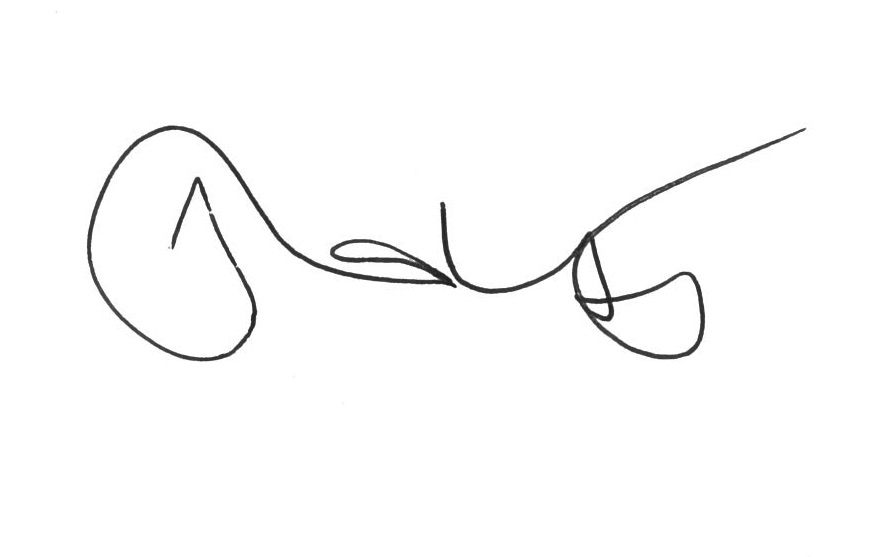 This form and any attachments should be mailed to First-Year Seminar Program, 100 Denney Hall, 164 Annie & John Glenn Avenue, ATTN: Todd Bitters or e-mailed to bitters.4@osu.edu. 2/5/2018 tab 